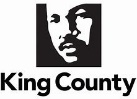 KING COUNTY EARLY SUPPORT FOR INFANTS & TODDLERS REFERRAL FORMKING COUNTY EARLY SUPPORT FOR INFANTS & TODDLERS REFERRAL FORMKING COUNTY EARLY SUPPORT FOR INFANTS & TODDLERS REFERRAL FORMKING COUNTY EARLY SUPPORT FOR INFANTS & TODDLERS REFERRAL FORMKING COUNTY EARLY SUPPORT FOR INFANTS & TODDLERS REFERRAL FORMKING COUNTY EARLY SUPPORT FOR INFANTS & TODDLERS REFERRAL FORMKING COUNTY EARLY SUPPORT FOR INFANTS & TODDLERS REFERRAL FORMKING COUNTY EARLY SUPPORT FOR INFANTS & TODDLERS REFERRAL FORMKING COUNTY EARLY SUPPORT FOR INFANTS & TODDLERS REFERRAL FORMAnyone can make a referral, including parents!  A diagnosis is not necessary for a referral.
Referrals may be sent to any one below to start the process.   Anywhere in King County     Any child/family: Help Me Grow Washington 800-322-2588 or Direct ESIT Line 206-204-3536 or eFAX  206-299-9146 or email childdevelopment@withinreachwa.org OR Specific Provider Check map for provider areas:  https://kingcounty.gov/esitmap/Anyone can make a referral, including parents!  A diagnosis is not necessary for a referral.
Referrals may be sent to any one below to start the process.   Anywhere in King County     Any child/family: Help Me Grow Washington 800-322-2588 or Direct ESIT Line 206-204-3536 or eFAX  206-299-9146 or email childdevelopment@withinreachwa.org OR Specific Provider Check map for provider areas:  https://kingcounty.gov/esitmap/Anyone can make a referral, including parents!  A diagnosis is not necessary for a referral.
Referrals may be sent to any one below to start the process.   Anywhere in King County     Any child/family: Help Me Grow Washington 800-322-2588 or Direct ESIT Line 206-204-3536 or eFAX  206-299-9146 or email childdevelopment@withinreachwa.org OR Specific Provider Check map for provider areas:  https://kingcounty.gov/esitmap/Anyone can make a referral, including parents!  A diagnosis is not necessary for a referral.
Referrals may be sent to any one below to start the process.   Anywhere in King County     Any child/family: Help Me Grow Washington 800-322-2588 or Direct ESIT Line 206-204-3536 or eFAX  206-299-9146 or email childdevelopment@withinreachwa.org OR Specific Provider Check map for provider areas:  https://kingcounty.gov/esitmap/Anyone can make a referral, including parents!  A diagnosis is not necessary for a referral.
Referrals may be sent to any one below to start the process.   Anywhere in King County     Any child/family: Help Me Grow Washington 800-322-2588 or Direct ESIT Line 206-204-3536 or eFAX  206-299-9146 or email childdevelopment@withinreachwa.org OR Specific Provider Check map for provider areas:  https://kingcounty.gov/esitmap/Anyone can make a referral, including parents!  A diagnosis is not necessary for a referral.
Referrals may be sent to any one below to start the process.   Anywhere in King County     Any child/family: Help Me Grow Washington 800-322-2588 or Direct ESIT Line 206-204-3536 or eFAX  206-299-9146 or email childdevelopment@withinreachwa.org OR Specific Provider Check map for provider areas:  https://kingcounty.gov/esitmap/Anyone can make a referral, including parents!  A diagnosis is not necessary for a referral.
Referrals may be sent to any one below to start the process.   Anywhere in King County     Any child/family: Help Me Grow Washington 800-322-2588 or Direct ESIT Line 206-204-3536 or eFAX  206-299-9146 or email childdevelopment@withinreachwa.org OR Specific Provider Check map for provider areas:  https://kingcounty.gov/esitmap/Anyone can make a referral, including parents!  A diagnosis is not necessary for a referral.
Referrals may be sent to any one below to start the process.   Anywhere in King County     Any child/family: Help Me Grow Washington 800-322-2588 or Direct ESIT Line 206-204-3536 or eFAX  206-299-9146 or email childdevelopment@withinreachwa.org OR Specific Provider Check map for provider areas:  https://kingcounty.gov/esitmap/Anyone can make a referral, including parents!  A diagnosis is not necessary for a referral.
Referrals may be sent to any one below to start the process.   Anywhere in King County     Any child/family: Help Me Grow Washington 800-322-2588 or Direct ESIT Line 206-204-3536 or eFAX  206-299-9146 or email childdevelopment@withinreachwa.org OR Specific Provider Check map for provider areas:  https://kingcounty.gov/esitmap/PARENT/CHILD CONTACT INFORMATIONPARENT/CHILD CONTACT INFORMATIONPARENT/CHILD CONTACT INFORMATIONPARENT/CHILD CONTACT INFORMATIONPARENT/CHILD CONTACT INFORMATIONPARENT/CHILD CONTACT INFORMATIONPARENT/CHILD CONTACT INFORMATIONPARENT/CHILD CONTACT INFORMATIONPARENT/CHILD CONTACT INFORMATIONCHILD NAME: Last, First MICHILD NAME: Last, First MICHILD NAME: Last, First MICHILD NAME: Last, First MICHILD NAME: Last, First MICHILD NAME: Last, First MIDATE OF BIRTH:DATE OF BIRTH:CHILD AGE (months):GENDER: GENDER: HOME ADDRESS:HOME ADDRESS:HOME ADDRESS:HOME ADDRESS:HOME ADDRESS:HOME ADDRESS:HOME ADDRESS:CITY/ZIP CODECITY/ZIP CODECITY/ZIP CODECITY/ZIP CODECITY/ZIP CODESCHOOL DISTRICT (IF KNOWN): SCHOOL DISTRICT (IF KNOWN): SCHOOL DISTRICT (IF KNOWN): SCHOOL DISTRICT (IF KNOWN): PARENT/GUARDIAN NAME(S):PARENT/GUARDIAN NAME(S):PARENT/GUARDIAN NAME(S):PARENT/GUARDIAN NAME(S):PARENT/GUARDIAN NAME(S):PARENT/GUARDIAN NAME(S):PARENT/GUARDIAN NAME(S):RELATIONSHIP TO CHILD: RELATIONSHIP TO CHILD: PREFFERED LANGUAGENEED INTERPRETER?NEED INTERPRETER?INTERPRETER LANGUAGE?INTERPRETER LANGUAGE?INTERPRETER LANGUAGE?INTERPRETER LANGUAGE?NEED DOCUMENTS TRANSLATED?NEED DOCUMENTS TRANSLATED?PARENT PHONE NUMBER: PARENT PHONE NUMBER: PARENT PHONE NUMBER: PARENT PHONE NUMBER: PARENT EMAIL ADDRESS:PARENT EMAIL ADDRESS:PARENT EMAIL ADDRESS:PARENT EMAIL ADDRESS:PARENT EMAIL ADDRESS:CHILD RACE:CHILD RACE:CHILD RACE:CHILD RACE:CHILD ETHNICITYCHILD ETHNICITYCHILD ETHNICITYCHILD ETHNICITYCHILD ETHNICITYPlease check all that apply. Screening is not required, but if Ages and Stages Questionnaire or other tool has been completed, please attach. Available documentation may help families access services faster. Please check all that apply. Screening is not required, but if Ages and Stages Questionnaire or other tool has been completed, please attach. Available documentation may help families access services faster. Please check all that apply. Screening is not required, but if Ages and Stages Questionnaire or other tool has been completed, please attach. Available documentation may help families access services faster. Please check all that apply. Screening is not required, but if Ages and Stages Questionnaire or other tool has been completed, please attach. Available documentation may help families access services faster. Please check all that apply. Screening is not required, but if Ages and Stages Questionnaire or other tool has been completed, please attach. Available documentation may help families access services faster. Please check all that apply. Screening is not required, but if Ages and Stages Questionnaire or other tool has been completed, please attach. Available documentation may help families access services faster. Please check all that apply. Screening is not required, but if Ages and Stages Questionnaire or other tool has been completed, please attach. Available documentation may help families access services faster. Please check all that apply. Screening is not required, but if Ages and Stages Questionnaire or other tool has been completed, please attach. Available documentation may help families access services faster. Please check all that apply. Screening is not required, but if Ages and Stages Questionnaire or other tool has been completed, please attach. Available documentation may help families access services faster. REFERRAL SOURCE CONTACT INFORMATION- when someone other than parent is making referralREFERRAL SOURCE CONTACT INFORMATION- when someone other than parent is making referralREFERRAL SOURCE CONTACT INFORMATION- when someone other than parent is making referralREFERRAL SOURCE CONTACT INFORMATION- when someone other than parent is making referralREFERRAL SOURCE CONTACT INFORMATION- when someone other than parent is making referralREFERRAL SOURCE CONTACT INFORMATION- when someone other than parent is making referralREFERRAL SOURCE CONTACT INFORMATION- when someone other than parent is making referralREFERRAL SOURCE CONTACT INFORMATION- when someone other than parent is making referralREFERRAL SOURCE CONTACT INFORMATION- when someone other than parent is making referralAs a Referral Source I am requesting the following information be shared back, with the parent’s permission (check all that apply):Agency and Family Resource Coordinator AssignedDevelopmental Evaluation ResultsServices Provided to Child/Family, if EligibleChanges in Services Being ProvidedPeriodic Progress Reports/SummariesOther (Describe): As a Referral Source I am requesting the following information be shared back, with the parent’s permission (check all that apply):Agency and Family Resource Coordinator AssignedDevelopmental Evaluation ResultsServices Provided to Child/Family, if EligibleChanges in Services Being ProvidedPeriodic Progress Reports/SummariesOther (Describe): As a Referral Source I am requesting the following information be shared back, with the parent’s permission (check all that apply):Agency and Family Resource Coordinator AssignedDevelopmental Evaluation ResultsServices Provided to Child/Family, if EligibleChanges in Services Being ProvidedPeriodic Progress Reports/SummariesOther (Describe): As a Referral Source I am requesting the following information be shared back, with the parent’s permission (check all that apply):Agency and Family Resource Coordinator AssignedDevelopmental Evaluation ResultsServices Provided to Child/Family, if EligibleChanges in Services Being ProvidedPeriodic Progress Reports/SummariesOther (Describe): As a Referral Source I am requesting the following information be shared back, with the parent’s permission (check all that apply):Agency and Family Resource Coordinator AssignedDevelopmental Evaluation ResultsServices Provided to Child/Family, if EligibleChanges in Services Being ProvidedPeriodic Progress Reports/SummariesOther (Describe): As a Referral Source I am requesting the following information be shared back, with the parent’s permission (check all that apply):Agency and Family Resource Coordinator AssignedDevelopmental Evaluation ResultsServices Provided to Child/Family, if EligibleChanges in Services Being ProvidedPeriodic Progress Reports/SummariesOther (Describe): As a Referral Source I am requesting the following information be shared back, with the parent’s permission (check all that apply):Agency and Family Resource Coordinator AssignedDevelopmental Evaluation ResultsServices Provided to Child/Family, if EligibleChanges in Services Being ProvidedPeriodic Progress Reports/SummariesOther (Describe): As a Referral Source I am requesting the following information be shared back, with the parent’s permission (check all that apply):Agency and Family Resource Coordinator AssignedDevelopmental Evaluation ResultsServices Provided to Child/Family, if EligibleChanges in Services Being ProvidedPeriodic Progress Reports/SummariesOther (Describe): As a Referral Source I am requesting the following information be shared back, with the parent’s permission (check all that apply):Agency and Family Resource Coordinator AssignedDevelopmental Evaluation ResultsServices Provided to Child/Family, if EligibleChanges in Services Being ProvidedPeriodic Progress Reports/SummariesOther (Describe): PARENT/GUARDIAN RELEASE OF INFORMATION CONSENT:PARENT/GUARDIAN RELEASE OF INFORMATION CONSENT:PARENT/GUARDIAN RELEASE OF INFORMATION CONSENT:PARENT/GUARDIAN RELEASE OF INFORMATION CONSENT:PARENT/GUARDIAN RELEASE OF INFORMATION CONSENT:PARENT/GUARDIAN RELEASE OF INFORMATION CONSENT:PARENT/GUARDIAN RELEASE OF INFORMATION CONSENT:PARENT/GUARDIAN RELEASE OF INFORMATION CONSENT:PARENT/GUARDIAN RELEASE OF INFORMATION CONSENT:I, (Print name of parent or guardian), give my permission for my child’s health care provider,  (print provider’s name), to share any and all pertinent information regarding my child,  (print Child’s Name), with the Early Support for Infants and Toddlers program(s) which will evaluate my child’s development to determine eligibility for services.  I consent to this referral, and if my child is eligible I may participate in creating an Individual Family Service Plan (IFSP).OrThe family gave verbal consent   Date: I, (Print name of parent or guardian), give my permission for my child’s health care provider,  (print provider’s name), to share any and all pertinent information regarding my child,  (print Child’s Name), with the Early Support for Infants and Toddlers program(s) which will evaluate my child’s development to determine eligibility for services.  I consent to this referral, and if my child is eligible I may participate in creating an Individual Family Service Plan (IFSP).OrThe family gave verbal consent   Date: I, (Print name of parent or guardian), give my permission for my child’s health care provider,  (print provider’s name), to share any and all pertinent information regarding my child,  (print Child’s Name), with the Early Support for Infants and Toddlers program(s) which will evaluate my child’s development to determine eligibility for services.  I consent to this referral, and if my child is eligible I may participate in creating an Individual Family Service Plan (IFSP).OrThe family gave verbal consent   Date: I, (Print name of parent or guardian), give my permission for my child’s health care provider,  (print provider’s name), to share any and all pertinent information regarding my child,  (print Child’s Name), with the Early Support for Infants and Toddlers program(s) which will evaluate my child’s development to determine eligibility for services.  I consent to this referral, and if my child is eligible I may participate in creating an Individual Family Service Plan (IFSP).OrThe family gave verbal consent   Date: I, (Print name of parent or guardian), give my permission for my child’s health care provider,  (print provider’s name), to share any and all pertinent information regarding my child,  (print Child’s Name), with the Early Support for Infants and Toddlers program(s) which will evaluate my child’s development to determine eligibility for services.  I consent to this referral, and if my child is eligible I may participate in creating an Individual Family Service Plan (IFSP).OrThe family gave verbal consent   Date: I, (Print name of parent or guardian), give my permission for my child’s health care provider,  (print provider’s name), to share any and all pertinent information regarding my child,  (print Child’s Name), with the Early Support for Infants and Toddlers program(s) which will evaluate my child’s development to determine eligibility for services.  I consent to this referral, and if my child is eligible I may participate in creating an Individual Family Service Plan (IFSP).OrThe family gave verbal consent   Date: I, (Print name of parent or guardian), give my permission for my child’s health care provider,  (print provider’s name), to share any and all pertinent information regarding my child,  (print Child’s Name), with the Early Support for Infants and Toddlers program(s) which will evaluate my child’s development to determine eligibility for services.  I consent to this referral, and if my child is eligible I may participate in creating an Individual Family Service Plan (IFSP).OrThe family gave verbal consent   Date: I, (Print name of parent or guardian), give my permission for my child’s health care provider,  (print provider’s name), to share any and all pertinent information regarding my child,  (print Child’s Name), with the Early Support for Infants and Toddlers program(s) which will evaluate my child’s development to determine eligibility for services.  I consent to this referral, and if my child is eligible I may participate in creating an Individual Family Service Plan (IFSP).OrThe family gave verbal consent   Date: I, (Print name of parent or guardian), give my permission for my child’s health care provider,  (print provider’s name), to share any and all pertinent information regarding my child,  (print Child’s Name), with the Early Support for Infants and Toddlers program(s) which will evaluate my child’s development to determine eligibility for services.  I consent to this referral, and if my child is eligible I may participate in creating an Individual Family Service Plan (IFSP).OrThe family gave verbal consent   Date: 